特奥会研讨会和培训简介研讨会和培训是外部人员了解融合学校/示范融合学校、新项目以及落实措施和开展沟通的绝佳渠道。参加研讨会可帮助教师、教练、运动员、家庭成员及其他利益相关者将这些知识付诸实践，从而在他们的社区中取得成功。这一资源可被用于任何针对外部人员（如教师、教练、运动员、青少年领袖、家庭成员或其他社区成员）的研讨会和培训，其目的是就特奥融合学校/示范融合学校的工作对外部人员开展教育活动和/或对其进行招募。请使用以下项目核查单、培训模板和与您的主题事项相关的相应附加资源。此外，请务必查阅塞尔维亚特奥会的最佳实践案例，以获取实用方法和技巧。研讨会和培训的类型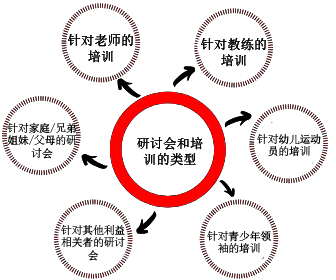 活动项目核查单此活动项目核查单可作为规划下一次培训或研讨会的指南。 场地（场地预订、布置）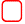  视听设备（投影仪、话筒等） 餐饮（包括饮食限制）   现场交通和往返场地 住宿 演讲者和主持人 内容/演示 材料和用品（马克笔、海报等） 适当的标识和标牌 结束时您可能需要出示的任何证件  反馈信息（调查、电子邮件等）相关资源培训模板：SNF | 通用 – 一个简洁明了的专业PPT针对教师和教练的培训概述 – 内容实用且取放便捷的单页资料，供任何针对教师或教练的培训使用幼儿运动员教练培训用PPT– 为幼儿运动员场地的新教练提供的一份培训指南幼儿运动员的影响力PPT和幼儿运动员研究 – 一份关于幼儿运动员可为社区和家庭带来的影响，以及该影响的相关数据的信息指南青少年领袖资源：青少年创新项目|青少年领袖峰会 – 与任何青少年领袖工作相关的青少年培训和研讨会的链接针对兄弟姐妹的项目指南 – 一份为项目工作人员提供的指南，内容列明了如何让兄弟姐妹和家人参与特奥会活动针对兄弟姐妹的指南 – 这份资源专为智障人士的青少年兄弟姐妹而设计，意在帮助他们参与到特奥会活动中最佳实践：塞尔维亚特奥会简介塞尔维亚特奥会通过与利益相关方携手举办一系列研讨会和培训，提高了塞尔维亚各地对特奥会和示范融合学校/融合学校活动的了解。下文是一份常见问题说明，其展示了塞尔维亚特奥会如何举办各种研讨会和培训。塞尔维亚特奥会项目建议